ИзвещениеО внесении изменений в запрос котировок цен № 007/ТВРЗ/2020Тамбовский ВРЗ АО «ВРМ» сообщает Вам о внесении изменений в котировочную документацию запроса котировок цен № 007/ТВРЗ/2020 на право заключения договора на поставку установок плазменной резки INCUT-100MA (далее-Оборудование) в количестве 5 единиц для нужд Тамбовского ВРЗ АО «ВРМ» в 2020 г.1. Внести изменения в пункт 5.2. котировочной документации и изложить его в следующей редакции: «Рассмотрение котировочных заявок осуществляется экспертной группой Организатора по адресу: 392009, г. Тамбов, пл. Мастерских, д.1 в 14-00 часов московского времени «10» марта 2020 г».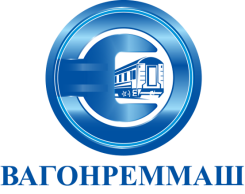 АКЦИОНЕРНОЕ ОБЩЕСТВО «ВАГОНРЕММАШ»Филиал Тамбовский вагоноремонтный завод392009, г. Тамбов, пл. Мастерских, д. 1тел. (4752) 44-49-59, факс 44-49-02, e-mail: tvrz@vagonremmash.ru